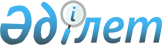 О внесении изменений в решение акима Григорьевского сельского округа Аккайынского района Северо-Казахстанской области от 26 сентября 2012 года № 9 "О присвоении наименований улицам в селе Григорьевка Григорьевского сельского округа Аккайынского района Северо-Казахстанской области"Решение акима Григорьевского сельского округа Аккайынского района Северо-Казахстанской области от 20 августа 2018 года № 26. Зарегистрировано Департаментом юстиции Северо-Казахстанской области 29 августа 2018 года № 4886
      В соответствии со статьей 37 Закона Республики Казахстан от 23 января 2001 года "О местном государственном управлении и самоуправлении в Республике Казахстан", подпунктом 4) статьи 14 Закона Республики Казахстан от 8 декабря 1993 года "Об административно-территориальном устройстве Республики Казахстан", аким Григорьевского сельского округа РЕШИЛ:
      1. Внести в решение акима Григорьевского сельского округа Аккайынского района Северо-Казахстанской области от 26 сентября 2012 года № 9 "О присвоении наименований улицам в селе Григорьевка Григорьевского сельского округа Аккайынского района Северо-Казахстанской области" (зарегистрировано в реестре государственной регистрации нормативных правовых актов № 1925, опубликовано 15 ноября 2012 года в районных газетах "Колос", "Аққайың"), следующие изменения:
      в реквизитах и по всему тексту решения, а также в приложении к решению на государственном языке слова "селосы", "селолық", "селосының", заменить соответственно словами "ауылы", "ауылдық", "ауылының";
      реквизиты и текст решения, а также приложение к решению на русском языке оставить без изменения.
      2. Контроль за исполнением настоящего решения оставляю за собой.
      3. Настоящее решение вводится в действие по истечении десяти календарных дней после дня его первого официального опубликования.
       "СОГЛАСОВАНО"
      Руководитель коммунального
      государственного учреждения
      "Отдел культуры и развития
      языков акимата Аккайынского
      района Северо-Казахстанской
      области"
      ________________О. Плищенко
      "20" августа 2018 года
       "СОГЛАСОВАНО"
      Исполняющий обязанности
      руководителя коммунального
      государственного учреждения
      "Отдел архитектуры,
      строительства, жилищно-
      коммунального хозяйства,
      пассажирского транспорта и
      автомобильных дорог акимата
      Аккайынского района Северо-
      Казахстанской области"
      ____________________Б. Омаров
      "20" августа 2018 года
					© 2012. РГП на ПХВ «Институт законодательства и правовой информации Республики Казахстан» Министерства юстиции Республики Казахстан
				
      Аким 
Григорьевского сельского округа 

А. Макенов
